Ввод в действие зданий жилого и нежилого назначения
 в январе-ноябре 2022 года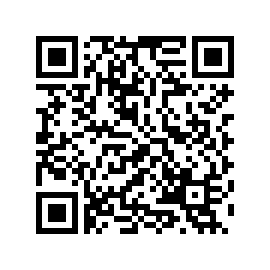 Количество зданий, 
единицОбщий 
строительный объем зданий, 
тыс. куб. мОбщая 
площадь зданий, 
тыс. кв. мВведено в действие зданий455646153,011204,9в том числе:жилого назначения432936166,69280,6нежилого назначения2279986,41924,3в том числе:промышленные21699,259,5коммерческие452750,8541,7административные181153,0247,5учебные411431,3323,5здравоохранение11354,378,3другие913597,8673,8